“连易通”和“苏康码”申领地址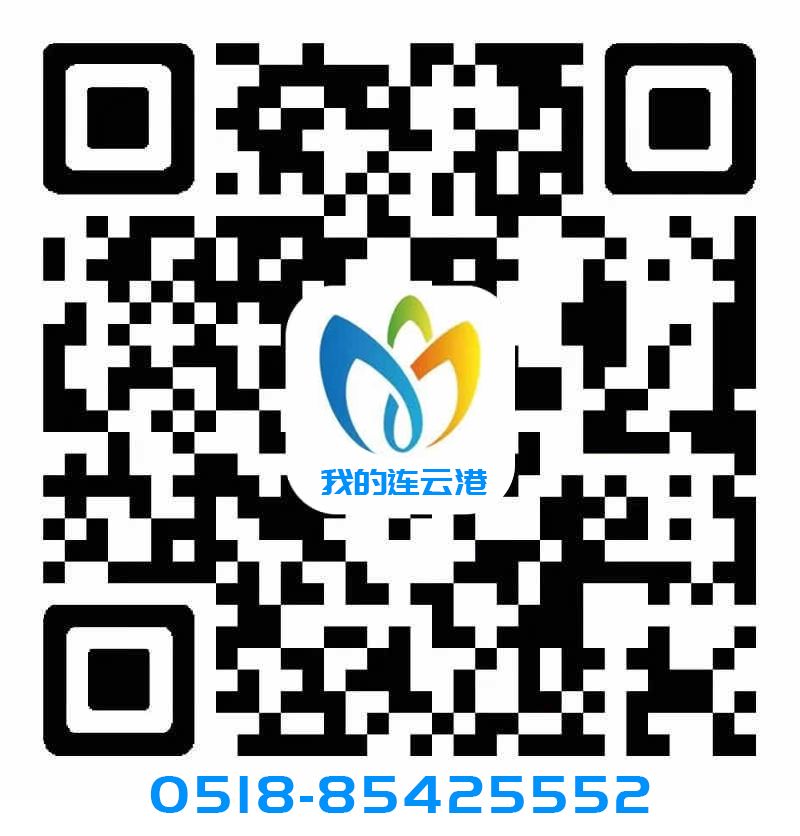 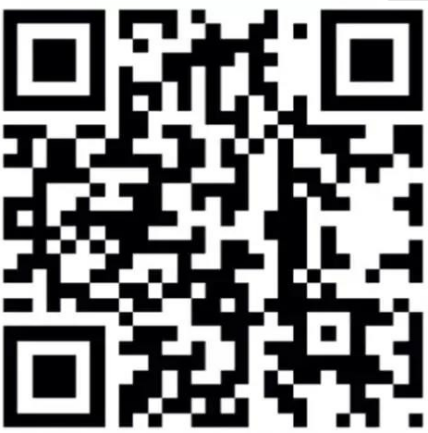 “连易通”                    “苏康码”